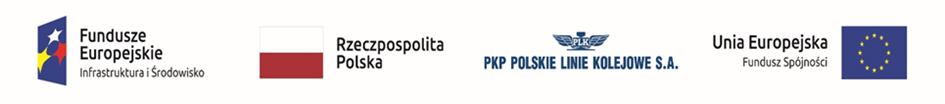 Załącznik nr 8 do SWZ Zamawiający:Gmina Andrespolz siedzibą w Andrespoluul. Rokicińska 12695-020 AndrespolPKP Polskie Linie Kolejowe S.A. z siedzibą w WarszawieCentrum Realizacji Inwestycji w Warszawieul. Targowa 7403 - 734 WarszawaZOBOWIĄZANIEDO UDOSTĘPNIENIA ZASOBÓWJa: …………………… (imię i nazwisko osoby upoważnionej do reprezentowania podmiotu udostępniającego zasoby), działając w imieniu i na rzecz: …………………………………………………………………………………………………………………………………(nazwa podmiotu) Zobowiązuję się do oddania nw. zasobów: ……………………………………………………………………………………………… (określenie zasobu)do dyspozycji wykonawcy : ………………………………………………………………………………………………					(nazwa wykonawcy)na potrzeby realizacji zamówienia pod nazwą: Zarządzanie i sprawowanie nadzoru nad realizacją zadania inwestycyjnego pn. Budowa skrzyżowania bezkolizyjnego z liniami kolejowymi nr 25 i 17 w ciągu ulicy Brzezińskiej w Andrespolu wraz z budową przyległego układu drogowego, w zamian za likwidację przejazdu kolejowo-drogowego kat. A  w km 18,175 linii kolejowej nr 25 i w km 13,162 linii kolejowej nr 17, w ramach projektu POliŚ 5.1-35 pn. „Poprawa bezpieczeństwa na skrzyżowaniach linii kolejowych z drogami – etap III”, do dyspozycji Wykonawcy Oświadczam:1) udostępniam wykonawcy ww. zasoby, w następującym zakresie: ……………………………………………………………………………………………………2) sposób i okres udostępnienia wykonawcy i wykorzystania przez niego zasobów podmiotu udostępniającego te zasoby przy wykonywaniu zamówienia:………………………………………………………………………………………………………3) czy i w jakim zakresie podmiot udostępniający zasoby, na zdolnościach którego wykonawca polega w odniesieniu do warunków udziału w postępowaniu dotyczących wykształcenia, kwalifikacji zawodowych lub doświadczenia, zrealizuje roboty budowlane lub usługi, których wskazane zdolności dotyczą:………………………………………………………………………………………………………